Отделения социального обслуживания на дому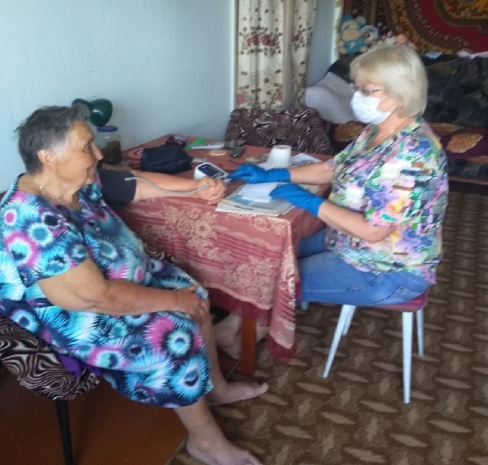 По вопросам социального обслуживания обращаться по адресу: ул. Волжская, 30  кабинет № 22телефон: 8(391) 266-91-57, 299-47-08,2-99-47-09Социальное обслуживание на дому осуществляется по месту проживания граждан, признанными нуждающимися в социальном обслуживании, в порядке определенном законодательством. Это граждане с выраженными ограничениями способностей к самообслуживанию и передвижению, в связи с преклонным возрастом, болезнью или инвалидностью, нуждающихся в постоянном или временном предоставлении социальных услуг, а также семей, имеющих детей-инвалидов.При определении предоставления необходимых гражданину видов социальных услуг в форме социального обслуживания на дому, учитывается характер обстоятельств, которые ухудшают или могут ухудшить условия его жизнедеятельности и в связи с этим определяется  нуждаемость получателя социальных услуг в получении определенных видов услуг. Социальное обслуживания осуществляется в соответствии с индивидуальными программами получателей услуг и условиями договоров.Социальное обслуживание на дому осуществляют социальные работники, специалисты по социальной работе,  в случае необходимости  медицинские работники, психолог и другие специалисты.Для обслуживания граждан на дому в Центре создано 6 отделений.В работу отделений внедряются элементы системы долговременного ухода.Обстоятельства, при наличии которых граждане признаются нуждающиеся в социальном обслуживанииСтатья 15 Федерального закона от 28 декабря 2013 г. № 442-ФЗ «Об основах социального обслуживания граждан в Российской Федерации»:полная или частичная утрата способности либо возможности осуществлять самообслуживание, самостоятельно передвигаться, обеспечивать основные жизненные потребности в силу заболевания, травмы, возраста или наличия инвалидности; наличие в семье инвалида или инвалидов, в том числе ребенка-инвалида или детей-инвалидов, нуждающихся в постоянном постороннем уходе; наличие ребенка или детей (в том числе находящихся под опекой, попечительством), испытывающих трудности в социальной адаптации; отсутствие возможности обеспечения ухода (в том числе, временного) за инвалидом, ребенком, детьми, а также отсутствие попечения над ними; наличие внутрисемейного конфликта, в том числе с лицами с наркотической или алкогольной зависимостью, лицами, имеющими пристрастие к азартным играм, лицами, страдающими психическими расстройствами, наличие насилия в семье; отсутствие определенного места жительства, в том числе, у лица, не достигшего возраста двадцати трех лет и завершившего пребывание в организации для детей-сирот и детей, оставшихся без попечения родителей; отсутствие работы и средств к существованию.иные обстоятельства, наличие которых может быть признано ухудшающим или способным ухудшить условия жизнедеятельности граждан, устанавливаются нормативными правовыми актами субъекта РФ.Перечень документов на постановку на социальное обслуживание на дому:заявление гражданина или его законного представителя;документ, удостоверяющий личность получателя социальных услуг или документ, подтверждающий полномочия представителя получателя социальных услуг (при обращении за получением социальной услуги представителя получателя социальных услуг);копия индивидуальной программы предоставления социальных услуг, в которой указаны форма социального обслуживания, виды, объем, периодичность, условия, сроки предоставления социальных услуг, перечень рекомендуемых поставщиков социальных услуг, а также мероприятия по социальному сопровождению;копия документа о месте проживания или пребывания получателя социальных услуг;копия документа о составе семьи получателя социальных услуг (справка о составе семьи, выписка из домовой книги);документы о доходах получателя социальных услуг и членов его семьи (при наличии), и принадлежащего ему (им) имущества на праве собственности, необходимые для определения среднедушевого дохода для предоставления социальных услуг бесплатно, установленных постановлением Правительства РФ от 18.10.2014 г. № 1075 «Об утверждении Правил определения среднедушевого дохода для предоставления социальных услуг бесплатно». Документы о принадлежащем получателю социальных услуг и членов его семьи (при наличии) имуществе на праве собственности предоставляются по собственной инициативе получателя социальных услуг.      Первоочередным правом на предоставление услуг пользуются участники и инвалиды Великой Отечественной войны, инвалиды боевых действий за пределами государства, а также граждане, имеющие льготы в соответствии с законодательством.  На основании предоставленных документов, с гражданином (или его законным представителем) заключается договор о зачислении заявителя на постоянное или временное социальное обслуживание на дому с учетом проводимой оценки индивидуальной нуждаемости.Перечень и объем предоставляемых услугСоциальные услуги в форме  социального обслуживания на дому предоставляются согласно Постановлению Правительства Красноярского края от 17.12.2014 г. № 600-п «Об утверждении Порядка предоставления социальных услуг поставщиками социальных услуг, включая перечень документов, необходимых для предоставления социальных услуг, и порядок предоставления получателями социальных услуг сведений и документов, необходимых для предоставления социальных услуг».Социальные услуги предоставляютсяна платной и бесплатной основеРешение об условиях оказания социальных услуг в форме социального обслуживания на дому (бесплатно, за плату или частичную плату) принимается на основании представляемых получателем социальных услуг (представителем) документов, с учетом среднедушевого дохода получателя социальных услуг, величины прожиточного минимума, установленного в субъекте Российской Федерации.Социальные услуги в форме социального обслуживания на дому предоставляются бесплатно:несовершеннолетним детям;лицам, пострадавшим в результате чрезвычайных ситуаций, вооруженных межнациональных (межэтнических) конфликтов;инвалиды и участники Великой Отечественной войны;супруги погибших (умерших) УВОВ и ИВОВ, погибшие в период войны с Финляндией, Японией, не вступившие в повторный брак;одиноко проживающие труженики тыла, а также одиноко проживающие супружеские пары, в которых один из супругов является тружеником тыла;бывшие несовершеннолетние узники лагерей;лица, награжденные знаком «Жителем блокадного Ленинграда»Герои Советского Союза;Герои РФ и полные кавалеры ордена Славы;Герои Социалистического Труда и полные кавалеры ордена Трудовой Славы;Инвалиды боевых действий.Социальные услуги в форме социального обслуживания на дому предоставляются за плату или частичную плату:если на дату обращения среднедушевой доход получателя социальных услуг превышает предельную величину среднедушевого дохода для предоставления социальных услуг бесплатно, установленную законом субъекта Российской Федерации. Размер ежемесячной платы за предоставление социальных услуг в форме социального обслуживания на дому рассчитывается на основе тарифов на социальные услуги, но не может превышать пятидесяти процентов разницы между величиной среднедушевого дохода получателя социальной услуги и предельной величиной среднедушевого дохода для предоставления социальных услуг бесплатно, определяемой в соответствии с пунктом 5 статьи 31 Федерального закона.Мы всегда рады Вам помочь!№ п/пНаименование социальных услуг1Социально-бытовые услуги1.1Покупка за счёт средств получателя социальных услуг продуктов питания и доставка их на дом1.2Покупка за счёт средств получателя социальных услуг промышленных товаров первой необходимости, средств санитарии и гигиены, средств ухода и доставка на дом1.3Обеспечение книгами, журналами, газетами, в том числе приобретение за счёт средств получателя социальных услуг, доставка на дом, заполнение квитанций на подписку1.4Помощь в приготовлении пищи из продуктов получателя социальных услуг1.5Оплата жилищно-коммунальных услуг, услуг связи, налогов, кредитов и штрафов за счёт средств получателя социальных услуг1.6Сдача за счёт средств получателя социальных услуг вещей 
в стирку, химчистку, ремонт, обратная их доставка1.7Покупка за счёт средств получателя социальных услуг топлива, содействие в организации доставки к месту проживания 
(в жилых помещениях без центрального отопления)1.8Топка печей, включая доставку топлива от места хранения 
к печи (в жилых помещениях без центрального отопления)1.9Обеспечение водой в жилых помещениях без центрального водоснабжения1.10Организация помощи в проведении ремонта жилых помещений (в том числе вызов на дом сантехника, электрика и других необходимых работников, осуществление поиска исполнителей и организация заключения с ними договоров подряда для устранения неисправностей и ремонта жилых помещений)1.11Обеспечение кратковременного присмотра за детьми1.12Уборка жилых помещений, в том числе с привлечением иных лиц (служб) за счёт средств получателя социальных услуг1.13Содействие в посещении кино, театров, выставок и других культурных мероприятий (в том числе приобретение билетов 
за счет средств получателя социальных услуг, по просьбе получателя социальных услуг информирование о предстоящих культурных мероприятиях, при необходимости в рабочее время сопровождение получателя социальных услуг при посещении культурных мероприятий, прогулки с гражданами пожилого возраста)1.14Содействие в помещении в организации, осуществляющие стационарное социальное обслуживание (помощь 
в оформлении документов)1.15Организация работы на приусадебном участке, в том числе 
с привлечением иных лиц (служб) за счёт средств получателя социальных услуг1.16Предоставление санитарно-гигиенических услуг лицам, 
не способным по состоянию здоровья самостоятельно осуществлять за собой уход (в том числе обтирание, обмывание, вынос судна; мытье головы, тела; размягчение 
и стрижка ногтей; стрижка, бритье; снятие постельного и нательного белья)1.17Отправка за счет средств получателя социальных услуг почтовой корреспонденции, оказание помощи в написании 
и прочтении писем1.18Помощь в приёме пищи (кормление)1.19Получение по доверенности (содействие в получении) пенсий, пособий и других социальных выплат получателя социальных услуг1.20Расчистка дорожек от снега для обеспечения доступа к жилым домам и надворным постройкам гражданам, проживающим 
в жилых домах, не имеющих общего имущества, в том числе 
с привлечением иных лиц (служб) за счет средств получателя социальных услуг2Социально-медицинские услуги2.1Покупка за счёт средств получателя социальных услуг лекарственных препаратов и изделий медицинского назначения (по заключению врачей), в том числе по льготному рецепту и их доставка получателю социальных услуг2.2Содействие в получении медицинской помощи в объёме территориальной программы государственных гарантий бесплатного оказания гражданам Российской Федерации медицинской помощи в Красноярском крае, госпитализации, диспансеризации, медицинских осмотрах (в том числе осуществление вызова соответствующего специалиста для выполнения медицинских процедур, осуществление доставки анализов, сопровождение в медицинские организации, осуществление взаимодействия с лечащим врачом получателя)2.3Выполнение медицинских процедур по назначению врача 
(в том числе помощь в опорожнении кишечника, обработка ран и наложение повязок, осуществление накладывания горчичников, компрессов, закапывание капель)2.4Выполнение процедур, связанных с наблюдением за состоянием здоровья получателей социальных услуг (в том числе измерение температуры тела, артериального давления, контроль за приемом лекарств, назначенных врачом)2.5Оказание содействия в проведении оздоровительных мероприятий (в том числе выполнение получателями социальных услуг адекватных их физическим возможностям физических упражнений, оказывающих тренировочное действие и повышающих реабилитационные возможности)2.6Систематическое наблюдение за получателями социальных услуг в целях выявления отклонений в состоянии их здоровья, организация медико-социального обследования2.7Консультирование по социально-медицинским вопросам (поддержание и сохранение здоровья получателей социальных услуг)2.8Консультирование по социально-медицинским вопросам (поддержание и сохранение здоровья получателей социальных услуг)2.9Проведение занятий по адаптивной физической культуре3Социально-психологические услуги3.1Социально-психологическое консультирование, в том числе по вопросам внутрисемейных отношений3.2Социально-психологический патронаж3.3Оказание консультационной психологической помощи анонимно, в том числе с использованием телефона доверия3.4Проведение воспитательно-профилактической работы в целях устранения различных психологических факторов и причин, обусловливающих отклонение в состоянии психического здоровья3.5Психодиагностика и обследование личности получателей социальных услуг в целях выявления и анализа психического состояния и индивидуальных особенностей личности, влияющих на отклонения в их поведении и взаимоотношениях с окружающими людьми, для составления прогноза и разработки рекомендаций по психологической коррекции этих отклонений4Социально-педагогические услуги4.1Обучение практическим навыкам общего ухода за тяжелобольными, имеющими ограничения жизнедеятельности получателями социальных услуг, в том числе детьми-инвалидами4.2Организация помощи родителям или законным представителям детей-инвалидов, воспитываемых дома, в обучении таких детей навыкам самообслуживания, общения и контроля, направленных на развитие личности4.3Социально-педагогическая коррекция, включая диагностику и консультирование4.4Формирование позитивных интересов, в том числе в сфере досуга, спорта, здорового образа жизни4.5Организация досуга (праздники, экскурсии и другие культурные мероприятия)4.6Социально-педагогическое консультирование по различным вопросам отношений родителей с детьми, методике семейного воспитания5Социально-трудовые услуги5.1Проведение мероприятий по использованию трудовых возможностей и обучению доступным профессиональным навыкам получателей социальных услуг (социально-трудовая реабилитация: создание условий для использования трудовых возможностей, проведение мероприятий по обучению доступным трудовым и профессиональным навыкам, восстановлению личностного и социального статуса)5.2Оказание помощи в трудоустройстве5.3Организация помощи в получении образования и (или) профессии получателями социальных услуг, в том числе инвалидами (детьми-инвалидами) в соответствии с их способностями6Социально-правовые услуги6.1Оказание помощи в оформлении и восстановлении утраченных документов получателей социальных услуг6.2Оказание помощи в получении юридических услуг, в том числе бесплатно6.3Оказание помощи в защите прав и законных интересов получателей социальных услуг (содействие в получении полагающихся льгот, пособий, компенсаций, алиментов и других выплат в соответствии с действующим законодательством)6.4Консультирование по социально-правовым вопросам, связанным с правом граждан на социальное обслуживание, получение мер социальной поддержки7Услуги в целях повышения коммуникативного потенциала получателей социальных услуг, имеющих ограничения жизнедеятельности, в том числе детей-инвалидов7.1Обучение инвалидов (детей-инвалидов) пользованию средствами ухода и техническими средствами реабилитации7.2Проведение (содействие в проведении) социально-реабилитационных мероприятий в сфере социального обслуживания7.3Обучение навыкам самообслуживания, поведения в быту 
и общественных местах7.4Обучение (оказание помощи в обучении) получателей социальных услуг основам компьютерной грамотности, навыкам пользования информационно-коммуникационными технологиями в повседневной жизни7.5Проведение занятий в группах взаимоподдержки, клубах общения, формирование и организация работы групп здоровья по медицинским показаниям и возрастным группам7.6Обучение членов семьи основам медико-психологических и социально-медицинских знаний для проведения реабилитационных мероприятий в домашних условиях7.7Содействие в обеспечении техническими средствами реабилитации, включая протезно-ортопедические изделия, содействие в проведении медико-социальной экспертизы7.8Содействие в перевозке граждан пожилого возраста и инвалидов, семей, имеющих детей-инвалидов, к социально-значимым объектам, в том числе с предоставлением транспортной услуги «cоциальное такси»8.Срочные социальные услуги8.1Обеспечение бесплатным горячим питанием или набором продуктов8.2Обеспечение одеждой, обувью и другими предметами первой необходимости8.3Содействие в предоставлении временного жилого помещения8.4Содействие в получении юридической помощи в целях защиты прав и законных интересов получателей социальных услуг8.5Содействие в получении экстренной психологической помощи с привлечением к этой работе психологов и священнослужителей8.6Содействие в дальнейшем следовании к месту проживания (следования) лицам, попавшим в экстремальные ситуации (кража, утеря денежных средств, документов, удостоверяющих личность, проездных документов)8.7Содействие в сборе и оформлении или оформление документов для признания граждан нуждающимися в социальном обслуживании, определения права на меры социальной поддержки8.8Содействие в восстановлении документов, удостоверяющих личность получателей социальных услуг;